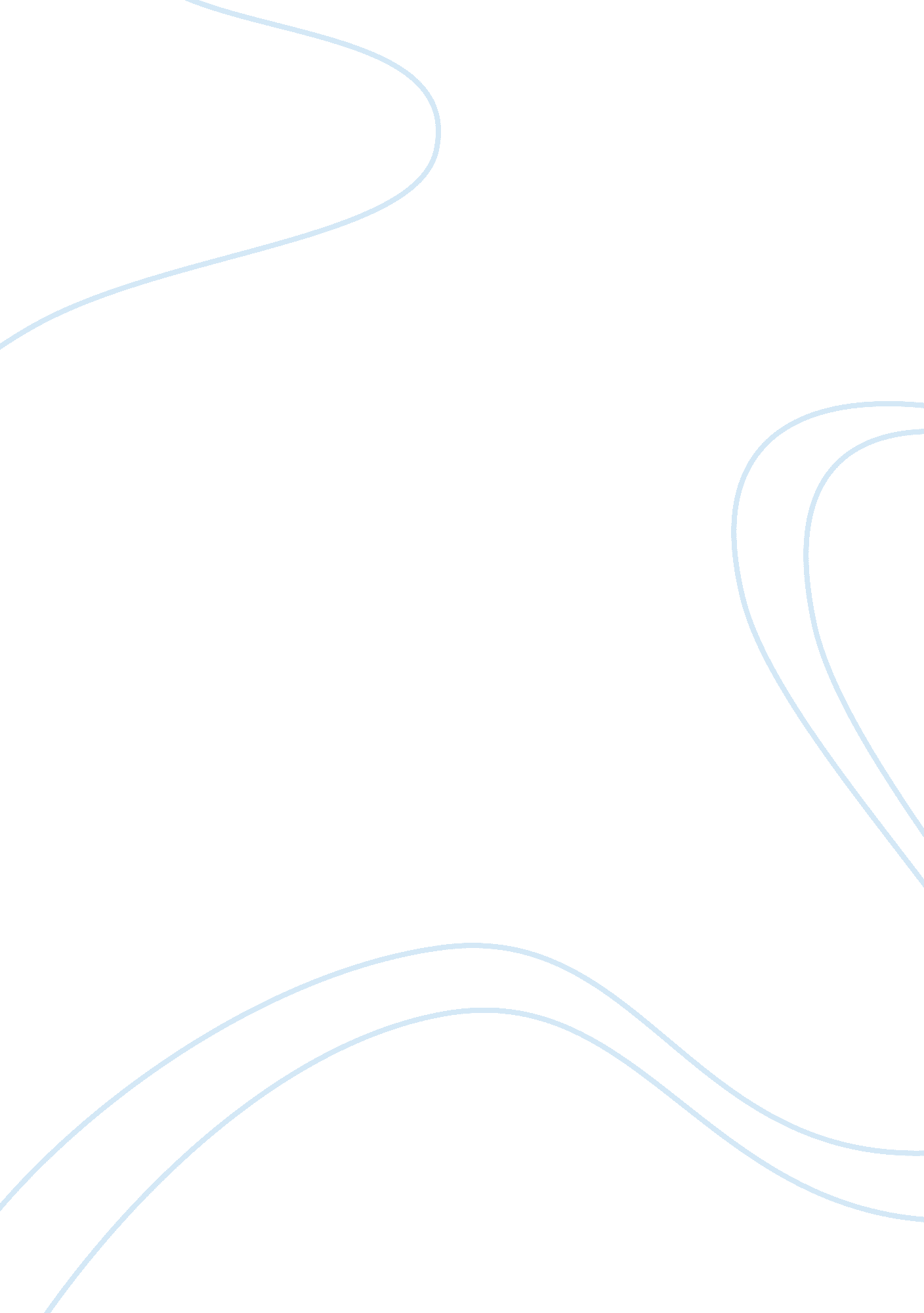 The background to ups commerce essay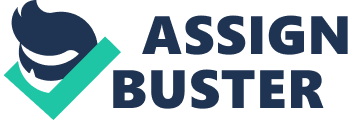 Contents B. Identify the sustainable logistics way of the company Today UPS, or known as United Parcel Service, is a planetary company, its hallmark is the universes most celebrated and one of the most admirable hallmark. As the universes largest express bearer and wrapped bringing company, but besides professional transit, logistics, capital and taking supplier of vitamin E – commercialism services. Every twenty-four hours, they are more than 200 states in the universe and regional direction, logistics, capital flow and information flow. As the universe ‘ s largest bundle bringing company and a taking planetary provider of specialised transit and logistics services, UPS through a combination of lading flow, information flow and capital flow, and invariably develop new countries of logistics, supply concatenation direction and e – commercialism. Psychiatrist from those UPS companies to reinvent themselves, merely like its history demonstrates ( Angle Roh, 2008 ) . UPS was founded in 1907 as a Messenger company in the United States, through a clear committedness to back up planetary concern aims, UPS has developed to a big company has assets of $ 36 billion dollars. In 1907, was a great demand for private Messenger and bringing services. In order to run into this demand, 19 twelvemonth old young person James e full of entrepreneurial spirit. “ Jim “ Casey, borrowed $ 100 from a friend created the American Messenger company is located in Washington State Seattle. First name for new concern chases. Receiving bases after the call from the Office, in response, Messenger run trade, nutrient packages, on which the bringing note, luggage, and eating houses. Most of the bringings to walk, is distant trips it is siting a motorcycle. Cars are rare at that clip, still used Equus caballuss and four – wheeled waggons for conveyance of goods in section shops. 6 old ages subsequently, United States parcel station system to construct. Jim and his spouse Claude Ryan at the border of the pavement of a low Office of bearer services concern. Jim ‘ s brother George and several other juvenile is more than 10 old ages of the company ‘ s couriers. Although the universe, but the company running good, thanks in big portion to strict guidelines Jim Casey – low cordial reception, honest, dependable, day-and-night service and low monetary values. These rules still guide UPS, Jim is summarized in the undermentioned motto: the best service, the lowest monetary value ( Simon, 2006 ) . 1913, UPS companies as engineering development, start of bringing betterment. 1913 – 1918, car and telephone betterments led to a autumn in the Messenger concern, the company began to concentrate on bike for some bundle bringing, and by 1918, three of Seattle ‘ s largest section shops have become regular clients, to configure their ain bringing autos, and transforming the concern to merchandisers parcel bringing. In 1919, the company expanded beyond Seattle for the first clip, to Oakland, California, uses it to its present name “ United Parcel Service company “ , and the development of a common bearer service. In 1924, UPS launched the visual aspect of organizing the hereafter of the other for the first clip a proficient invention: the first conveyer belt system of the bundle. Although the common bearer service was originally limited to a little country around Los Angeles, but that by the twelvemonth 1927, it has been extended to countries of around 125 stat mis from the metropolis Centre. At the same clip, retail bringing service UPS has expanded to include all the major metropoliss of the Pacific seashore of the United States. From 1930 to 1952, effects of World War II led to cut down retail shop bringing concern and promoting clients to convey their ain bundle place. Nevertheless, the UPS continues to turn. The early in the 1950 of the twentieth century, world clearly shows that contract services to the retail shops is limited. UPS ‘ s nucleus concern is still concentrated in retail bringings, while directors decided in 1952 started in those without the State Commerce Commission and metropoliss authorized ICC common bearer service. 1953 Chicago became the first common bearer service after UPS in California metropolis. In 1929, UPS became the first bundle bringing company through private air hoses to supply air conveyance services. However, the deficiency of traffic is due in portion to the great depression combined with other factors taking to the service in the same twelvemonth to stop. Until 1953, UPS Regeneration air cargo, UPS bundle once more in on a regular basis scheduled air hose flight in the aircraft lading clasp. This service is called “ UPS Blue label air “ , it grows, by 1978, each State, including Alaska and Hawaii are supplying the service ( Form 10-K, 2010 ) . UPS grosss divided harmonizing to parts and manners of conveyance takes on a different distribution. Judging from the country, concern 89 per cent of entire gross in the US, European and Asiatic operations accounted for 11. Judging from the manner of conveyance, domestic land conveyance accounted for 54, domestic air, 19 domestic delayed conveyance 10 per cent, conveyance, 9 non – packages concern accounted for 4. On January 10, 2001, UPS to 433 million dollars deserving of new portions issued to get California owned by Fritz group logistics companies and logistics concern of the company into the UPS will go on to spread out, doing it a larger conveyance group. On November 28, 2000, UPS will increase its planetary flight from 3 times a hebdomad to 5 times, to get by with the increasing figure of multinational conveyance operations. UPS in the entire sum of goods conveyance on this route day-to-day addition of 200, 000 lbs. UPS is celebrated for its Brown trucks, in the United States, it is synonymous with bundle auto. UPS uses in this Brown on its vehicles and uniforms is called “ Pu – Brown “ , the rubric of beginning was created because qiaozhiA·puerman – General slumberer compartments used is the colour of the company ( Contact UPS: United States. “ , 2009 ) . II. Recent history and development of logistics A. Include information on important mileposts in logistics adulthood In 1975, the Interstate Commerce Commission eventually authorized UPS from Montana to Utah ‘ s Interstate service, and in Arizona, parts of Idaho and Nevada service country expanded to the State. UPS has authorized this service with the Pacific seashore of the five States and all States in the eastern portion of the bing services together. Consequences, UPS became the first in the 48 immediate States of the United States supplying service to every reference in the bundle bringing company. This historic regional convergence within the UPS service is called “ Golden nexus “ . The same twelvemonth, UPS International for the first clip, it provides services in the metropolis of Toronto. The undermentioned twelvemonth, the operation besides began in Germany. However, in the 1980 of the twentieth century saw UPS enter the international conveyance market, in the Americas, Eastern Europe and Western Europe, the Middle East, Africa and the Pacific coastal part more and more states and parts to set up a concern. In 1985, UPS began between the United States and six European states of international air services. And so, in 1989 and increased domestic air operations in Germany ( Shipping, 2009 ) . In the 1980 of the twentieth century, due to the growing of the air package bringing demands and cancellation of the Federal Aviation Regulations have created new chances for UPS. But the cancellation of the demand but besides caused the alteration, such as the constitution of a path, cut downing flights, besides abandoned some paths. In order to guarantee dependability, UPS began to put up their ain transit fleet. UPS Airlines is the fastest turning air hose in FAA history, but about a twelvemonth signifier all the necessary proficient and support system. Today, UPS Airlines is one of the 10 air hoses throughout the United States. Features of UPS Airlines is holding some of the universe ‘ s most advanced information systems, such as information for flight planning, scheduling and load managing systems COMPASS computing machine operation monitoring, planning and programming. The system can be used for up to six old ages in progress to set up the best flight agendas, which is alone in the industry ( Angle Roh, 2008 ) . By 1993 UPS every twenty-four hours for more than 1 million of regular clients presenting 11. 5 million bundles and paperss. So big measures makes UPS must develop new engineering to keep efficiency and competitory monetary values, and to supply new client services. UPS Technology spread an unbelievable scope, from little hand-held devices, specially designed bundle bringing vehicles, to the planetary computing machine and communications systems. Each messenger UPS drivers carry handheld informations aggregator DIAD, this device is for speedy record and upload bringing information to the UPS web and development. DIAD information even includes the receiver ‘ s signature digital images so that it provides to clients real-time information about their cargos. This proprietary device besides allow drivers to keep uninterrupted contact with their central offices, doing altering pickup agendas, traffic forms and other of import messages to synchronise. In the other terminal of the field of engineering, UPSnet is a planetary web of electronic informations communications, can supply information for international bundle processing and bringing channels. UPSnet uses more than 500, 000 stat mis of communications lines and a dedicated orbiter to link more than 46 states or countries of more than 1300 UPS bringing station. The system tracks 821, 000 bundles daily. In 1986-1991 old ages, UPS has spent US $ 1. 5 billion to engineering betterments, and programs to pass $ 3. 2 billion in the following 5 old ages. These betterments are designed to better efficiency and spread out client services ( Hamilton, Brad, 2007 ) . In the late 1990 of the twentieth century, the UPS is another passage. Although the nucleus concern remains in the distribution of goods and associated information, UPS has begun to ramify out and concentrate on a new channel, as a service. Pursuant to UPS direction ‘ s position, the company ‘ s expertness in transportation and bundle tracking to place it as into a planetary concern facilitator, and became a three nomadic force consisting the commercial service endeavor of logistics and information flow and capital flow. In order to accomplish the vision of this new service, UPS began strategically geting bing companies and to make new sorts of companies that do non be antecedently. UPS created through these acquisitions and to research new ways to present services to its clients. By supplying alone supply concatenation solutions, UPS enables its clients to better function their client service and concentrate on the nucleus competitiveness. 1995 UPS formed UPS logistics group, based on clients ‘ single demands to supply planetary supply concatenation direction solutions and confer withing services. In 1995, UPS acquired a company called SonicAir, doing UPS the first twenty-four hours, “ “ following flight “ services and secured at 8 o’clock in the forenoon of nightlong bringing services company. In 1998, established UPS Capital Corporation whose mission is to supply a comprehensive bill of fare of incorporate fiscal merchandises and services, enabling companies to develop their concern ( Hamilton, Brad, 2007 ) . B. Describe a typical logistics theoretical account prior to UPS in 2011 UPS ‘ s primary concern is the time-definite bringing of bundles and paperss worldwide. In recent old ages, UPS has extended its service portfolio to include less than truckload transit ( chiefly in the U. S. ) and supply concatenation services. UPS reports its operations in three sections: U. S. Domestic Package operations, International Package operations, and Supply Chain & A ; Freight operations ( Roberts, 2009 ) . Supply Chain & A ; Freight UPS – Scandium for UPS Supply Chain Solutions includes UPS ‘ forwarding and contract logistics operations, UPS Freight, and other related concern units. UPS ‘ forwarding and logistics concern provides services in more than 175 states and districts worldwide, and includes world-wide supply concatenation design, executing and direction, cargo forwarding and distribution, imposts securities firm, mail and consulting services ( Roberts, 2009 ) . Business Foundation is a hub for UPS plus radiation web construction. UPS Operations Center collects from users of the bundle and direct it to the hub. Hub centralizes many of the operations centre sent after bundles to categorise them, and delegate it to the other operations centre or hub, eventually arrived at its finish ( Maus, Jonathan, 2008 ) . The UPS Parcel Network is based on a hub and spoke theoretical account. UPS operates centres that feed packages to hubs where packages are sorted and forwarded to their finishs. Centers typically are the point of entry for packages and direct the packages to one or more hubs. A hub is a location where many centres send bundles to be sorted and sent back out to other centres or hubs. The UPS air web runs likewise to the land web through a hub-and-spoke system, though air hubs are typically located at airdromes so aeroplanes can rapidly be unloaded, the bundles sorted, and the aircraft loaded once more. Centers feed bundles to installations at airdromes ( called gateways ) , which in bend send them to an air hub to be sorted and put on another aeroplane to a concluding finish gateway, and so from at that place to a centre. III. The Passage at UPS A. Identify the key drivers for logistics transmutation at the company Follow the alteration of clip, UPS have been in passage to better adapt to this society. UPS every one time in passage are necessary, which makes ups continued advancement, and their market is invariably spread outing. Now I will show the of import passage of UPS. During the early 1990s, UPS recognized a spread in the market for a logistics supplier that can offer to the full incorporate supply concatenation direction. This motivated the direction at UPS to get down the passage of the company from a traditional bundle bringing supplier to an “ enabler of planetary commercialism ” . This involved repositioning to a facilitator of the three flows that makes up commercialism: goods, information and capital ( UPS, 2012 ) . The drivers for alteration are drawn from the two angles. First, from a UPS client ‘ s position to keep competitory advantage and supply greater value for their terminal clients. Second, from an internal UPS position which focuses on giving clients entree to the UPS portfolio of logistical capablenesss, thereby increasing market portion and profitableness. UPS recognized the positive correlativity between invention of services and client satisfaction, with increased market portion and net incomes early in its history. Their company scheme today is still underscored by this relationship ( UPS, 2012 ) . Management at UPS has strategically positioned the house to accomplish their aims as set out in their mission statement. This is done by continually making value for clients, by being in province of ageless transmutation to beef up their leading place, while puting in cardinal markets and new chances that enable UPS to spread out its offerings ( UPS, 2012 ) . UPS continues to turn, maximise returns for its stockholders and addition market portion whilst keeping strong relationships with clients. These aims do non come easy, particularly given the ferocious competitory competition UPS has with its chief rivals FedEx and DHL. B. Describe the procedure undertaken The nature of logistics is that alteration is inevitable and the ability to remain in front of the battalion can find whether or non a concern is a success or failure. This construct echoes UPS ‘ corporate aim of being a facilitator of the three flows that makes up commercialism ; which is achieved by implementing a scheme consisting of three cardinal elements: create value for their clients, transform the concern and invest for growing. To accomplish the corporate aim and see UPS ‘ transmutation from a bundle bringing company to an enabler of planetary commercialism required the company to analyse its ain internal competences and expertness. Then they had to determine a thorough apprehension of its external environment and clients. The consequences of the analysis put UPS in a place to leverage its capablenesss and resources within a dynamic environment and present more value for clients. The procedures undertaken are reflected in the corporate scheme. For illustration, UPS has implemented assorted solutions and expanded services to make value for their clients. Value is defined here as the perceptual experience of the benefits associated with a good, service or package of goods and services in relation to what purchasers are willing to pay for them. Recent service launches included the debut of UPS My Choicea„? , which allows clients have greater control of their cargos in footings of bringing times, bringing mandate and other facets of bringing. Additional value making solutions include cost efficient ways to pull off returns and a suite of nomadic phone applications ( UPS, 2011 ) . UPS has besides expanded to include fiscal capablenesss that focus on funding supply concatenation solutions. Some illustrations include accelerated payment services, working capital and commercial funding, all of which are provided by the subordinate UPS Capital. ( UPS, 2011 ) C. Ascertain the cardinal mileposts of the transmutation Since gap in 1907, UPS has used invention and creativeness to transform their concern multiple times. Through analysing the history of the company, research has shown that there are certain mileposts that pre-empt these cardinal transmutations. These mileposts, along with demands of internal and external parties have helped to organize UPS into the successful planetary house it is today. Leaving behind the yearss of being a US based little bundle Delivery Company, UPS is now a planetary operation, pull offing logistics, fundss, imposts securities firm and cargo services. Throughout the history of UPS, they have strived to be the most dependable and low-cost bundle Delivery Company available. In the 1980s, the company wanted to spread out on these ends and go more competitory in the market. They achieved this through investing in engineering and aeroplanes. UPS ab initio invested 1000000s of dollars on new engineering for their operations. Today, they still continue to pass money on improved engineering in an attempt to stay competitory and supply the best services possible to their clients. The 1990s brought new challenges to UPS, as research of the industry found that all of the state ‘ s little bundle bringing demands were being met either by UPS or one of their rivals. The company realized that if they remained focused on this market, their company growing would be dependent on the growing of Gross Domestic Product in the United States. UPS did non accept this restriction and put out to happen alternate ways to turn the company. A consensus was made to transform the company into a planetary supply concatenation service supplier. The overall success of the transmutations at UPS can be related to their usage of engineering, scheme, accomplishments and a holistic position of the organisation. The extended usage of engineering in the organisation enables them to pass on more expeditiously with their clients and spouses. In making so, UPS can break expect the demands of their clients, seting them in a better place to be able to accommodate to the altering environment. D. Consider the impact on the concern theoretical account and scheme at UPS As a concern expands and alterations, it is non uncommon for there to be alterations in their concern theoretical account and scheme. Over the class of their extended history, UPS has undergone several transmutations, in which they have revised their theoretical account and scheme to encompass the new alterations. UPS started out utilizing a push-oriented concern theoretical account, in which the balance of power rested largely with the makers and providers. In this theoretical account, much of the supply concatenation members were isolated from the terminal consumer. As the concern universe evolved over the old ages, the power began to switch from providers to clients, which created a customer-driven pull theoretical account. UPS recognized this alteration and modified their concern theoretical account to reflect it. UPS has been utilizing a variegation scheme to spread out their endeavor and over clip they have added extra aims of prolonging the nucleus concern and organizing their hereafter through assorted ends and policies. In readying of another transmutation, UPS was analysing their external environments which include assorted markets and clients. During this procedure, they identified a alteration in the balance of power between providers and clients. Before the yearss of internet trading and e-commerce, most companies followed the push-oriented concern theoretical account. The foundation of this theoretical account was that providers would construct up multitudes of stock list, in order to “ force ” it to the market at a specific clip. This method works best when demand can be easy anticipated. In today ‘ s society nevertheless, clients are going more knowing and have entree to a greater figure of providers for the merchandises they desire. As a consequence, clients are more demanding and expect to buy merchandises on their footings, non the provider ‘ s footings. This new manner is referred to as the customer-driven pull theoretical account. UPS took notice of this alteration in the external environment and began doing accommodations to their concern theoretical account to suit this demand from clients. Overall, UPS began to travel the focal point from dependability and efficiency, to the demands of their clients. E. Quantify the fiscal benefits of the passage to both UPS and clients As UPS continually reinvents the company, they are adding new services for their clients and spread outing into new markets as a method of company growing. These new services besides provide fiscal benefits to the clients and UPS. As a logistics service supplier, UPS can offer services for clients that will profit their fiscal place including rushing up the bill procedure and take downing administrative costs through upgraded charge systems ( UPS, 2012 ) . These services on offer are designed to assist companies that ship big measures of bundles on a regular footing, nevertheless, any UPS client can subscribe up to utilize these on-line resources. In footings of companywide fiscal public presentation, UPS is in a strong fiscal place. Since drifting the company in 1999, the company has been able to do strategic investings and acquisitions which have maximized net incomes, every bit good as increased portion net incomes for stockholders. However, like so many other planetary houses, UPS did endure as a consequence of the 2008/2009 planetary fiscal crisis ( GFC ) . In April 2009, following a downswing of some months, UPS stock monetary value fell to below USD40 ( See Figure 5 below ) . Relatively though, this autumn was in alliance with the autumn in the Dow Jones Industrial norm ( UPS, 2012 ) . These consequences were a contemplation of the planetary economic system, non specifically a mistake of UPS. Furthermore, the 2nd one-fourth consequences for this same period reported a 16. 7 % decrease in gross ( UPS, 2012 ) . As the planetary economic system improved, so did the fiscal place of UPS. From the dip in 2008/2009, UPS ‘ fiscal public presentation has rebounded to pre-GFC degrees and continues to turn. Gross in 2011 was at the highest it has of all time been at over USD53 billion yearly. Income in 2011 increased to USD3. 8 billion from USD2. 1 in 2009. For stockholders, latest consequences once more indicate an improved place since the GFC. The house ‘ s stock monetary value as at 4th one-fourth 2011 was merely over USD73 and the dividends paid was USD2. 08 per portion which reflects an addition of 75 % and 15 % severally since 2008/2009 ( UPS, 2011 ) . Figures 1 to 4 presented below show the alterations in the information between the old ages 2003-2011. Over the old ages, companywide transmutations have allowed UPS to spread out into a planetary endeavor, with increasing net incomes twelvemonth after twelvemonth. Technology offers fiscal benefits to clients in assisting to maintain transportation costs competitory, while the integrating of extended online tools helps clients easy track bundles for invoicing intents and do transportation payments via the cyberspace. Each alteration that UPS made has helped to construct a larger client base which leads to more gross and offers more ways to take down operating costs. As UPS continues to transform in the hereafter, they will be looking for extra ways to take down their costs and increase the bottom line net income. Technology has helped in the yesteryear and will go on to better in the hereafter old ages to come. IV. Sustainable logistics at UPS A. Expand on the statement ‘ Logistics is sustainable ‘ on the UPS place page In my position, logistics is the circulation of trade goods, but with the economic and societal development, logistics has been more than merely circulation of trade goods, its range is really extended, including the transit of goods, goods storage, goods managing, goods detention, etc ( wf66, 2006 ) . And the sustainable development is means non merely fulfill the demands of modern-day people, but besides to run into the demands of future generations. They are an inseparable system, it is necessary to accomplish the mark of economic development, but besides to protect the ambiance, fresh water, Marine, land and woods and other natural resources and the environment, good for world ‘ s endurance for future coevalss to sustainable development and to populate and work. Sustainable development and environmental protection have established contact, non the same. Environmental protection is an of import facet of sustainable development. The nucleus of sustainable development is development, but requires rigorous control of the population, better population quality and environmental protection, sustainable usage of resources under the premiss of economic and societal development. More than a century, the UPS doctrine of environmental protection into day-to-day bringings. 1907 employees to walk or sit a motorcycle cargo has been delivered. In the 1930s, UPS used electric autos. Today, UPS uses a series of hi-tech alternate fuel vehicles. UPS has invested one million millions of dollars to the substructure of engineering, procedures, and the whole conveyance web is designed to maximise energy salvaging. Furthermore, the UPS advanced engineering has opened up a scope of services such as route optimisation of carbon-neutral conveyance, paperless bills and environmentally friendly packaging ( thenewlogistice. ups. cn, 2011 ) . In add-on to logistics demands, companies have chosen UPS to advance its sustainable development ends. Through the integrating of the UPS package, companies of all sizes have made the shipment procedure, imposts clearance, executing and colony mechanization, in order to increase productiveness while salvaging costs and paper ( thenewlogistice, 2011 ) . UPS president and CEO Scott Davis said: “ While other companies may be postponed due to the economic crisis of sustainability invention, we believe that long-run vision, the responsible usage of our resources will let us even stronger ( thenewlogistice. ups. cn, 2011 ) . Ups in order to accomplish sustainable development, service development to the international service, the company ‘ s development to the international. ups is a really rich experience in planetary transit experts, they can make really many new clients and providers. They can to supply a speedy solution for any size cargo at any clip, irrespective of the client demand of low-cost conveyance options, or choose the fastest service for pressing cargos ups can set forward a proposal in a short period of time. For the prompt bringing of the cargo, UPS offers clip and express services, and can frequently take early forenoon bringing, and the terminal of the twenty-four hours before bringing. The bringing clip is normally one to three yearss, depending on going and finish states ( ups. com, 2012 ) . For non-urgent cargos, every bit good as the demands of dependability and a clear day of the month of bringing, ups the company ‘ s services besides provide an first-class alternate option for the client ‘ s concern. Generally, bringing clip is two to five yearss, depending on going and finish ( upa. com, 2012 ) . Through the world-class UPS service, clients can more easy go forth a good first feeling. Good feeling means ups will hold more clients in new markets and grow faster in the universe. B. Identify the sustainable logistics way of the company Ups can concentrate on the employees, occupational wellness and society, relationship between labors and director, and human right. As we all know, UPS conveyance 1000000s of bundles every day. We know that clients and ups the company ‘ s concern about the impact of conveyance to the environment. This is why the development of each company must see the issue of environmental protection, ups companie can cut down their ain C dioxide ( CO2 ) , besides demonstrates the support of the construct of sustainable development, you can besides utilize the green logistics. Green Logistics is in the procedure of trade good logistics every bit much as possible to cut down environmental pollution and logistics environment clean, and development and use of our resources must non be harmful to the following coevals environment life, and their usage of resources. Each company ‘ s development is inseparable from the employee, the employee ‘ s enthusiasm may straight impact a company ‘ s gross and net income and loss. ups companies can implement the distribution harmonizing to work policy, active employees can acquire more gross, harmonizing to the efficiency of the staff to honor them, or publicity. And following can concentrate on the relationship between labors and manager. Managers and employees should hold a good relationship, directors can frequently pass on with their staff understand the demands of employees, and troubles in their lives, directors should seek to assist employees enduring, to run into their demands, so that it can excite the enthusiasm of the staff to win more benefits for the company. Maintain a good relationship between directors and employees is an of import development factor. Bad relationship will take to a bit by bit toward palsy, bad relationship between directors and employees will give a company really large influence. 